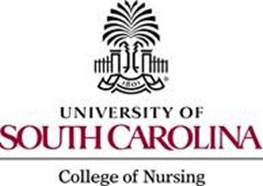 Ph.D. in Nursing ScienceDoctoral Committee Final Dissertation Defense Approval FormInstructions:  By signing this form, Doctoral Committee members signify they have reviewed the student’s written final dissertation and give approval to the student to schedule the oral defense of the final dissertation. The completed form should be submitted to the Ph.D. Graduate Advisor by the student two weeks prior to scheduling the oral defense of the final dissertation.  As a reminder, some faculty are employed only Fall and Spring semesters and may not be available for summer defenses.Semester:  ____Fall	____Spring	____Summer		Year: _______Student Name:______________________________________________________We certify that the Ph.D. student has permission to schedule the oral Comprehensive Exam which is the oral defense of the dissertation proposal._______________________________________________           Doctoral Committee Chair Signature		Date_______________________________________________           Doctoral Committee Member Signature	Date		_______________________________________________           Doctoral Committee Member Signature     	Date		_______________________________________________           Doctoral Committee Member Signature     	Date		